LETEs en dólares 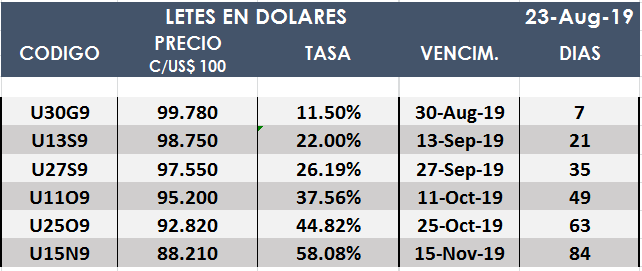 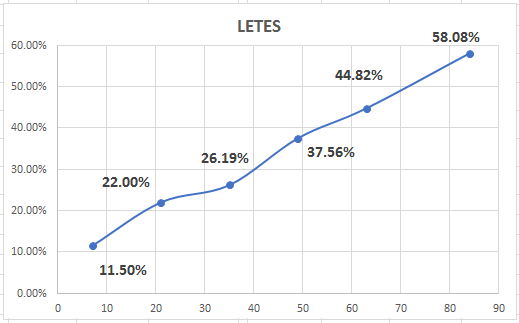 LECAPs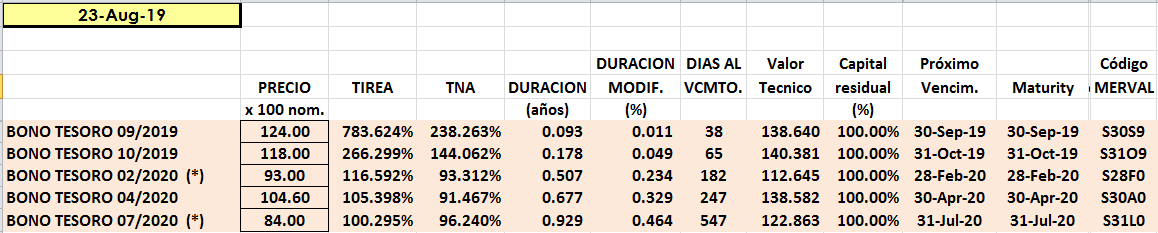 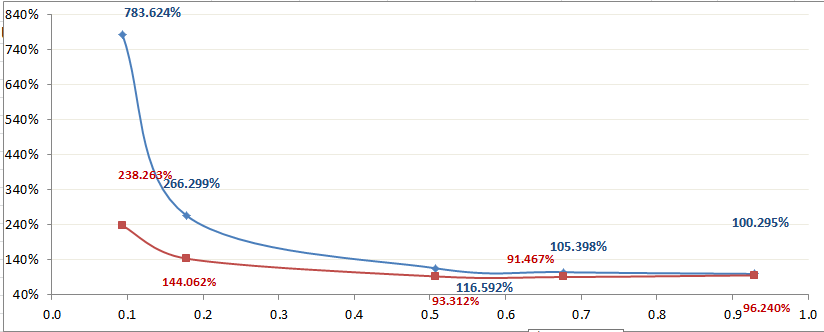 